Классный час с приглашением работника ПЧ-19 г. Избербаш Магомедова Р.Г.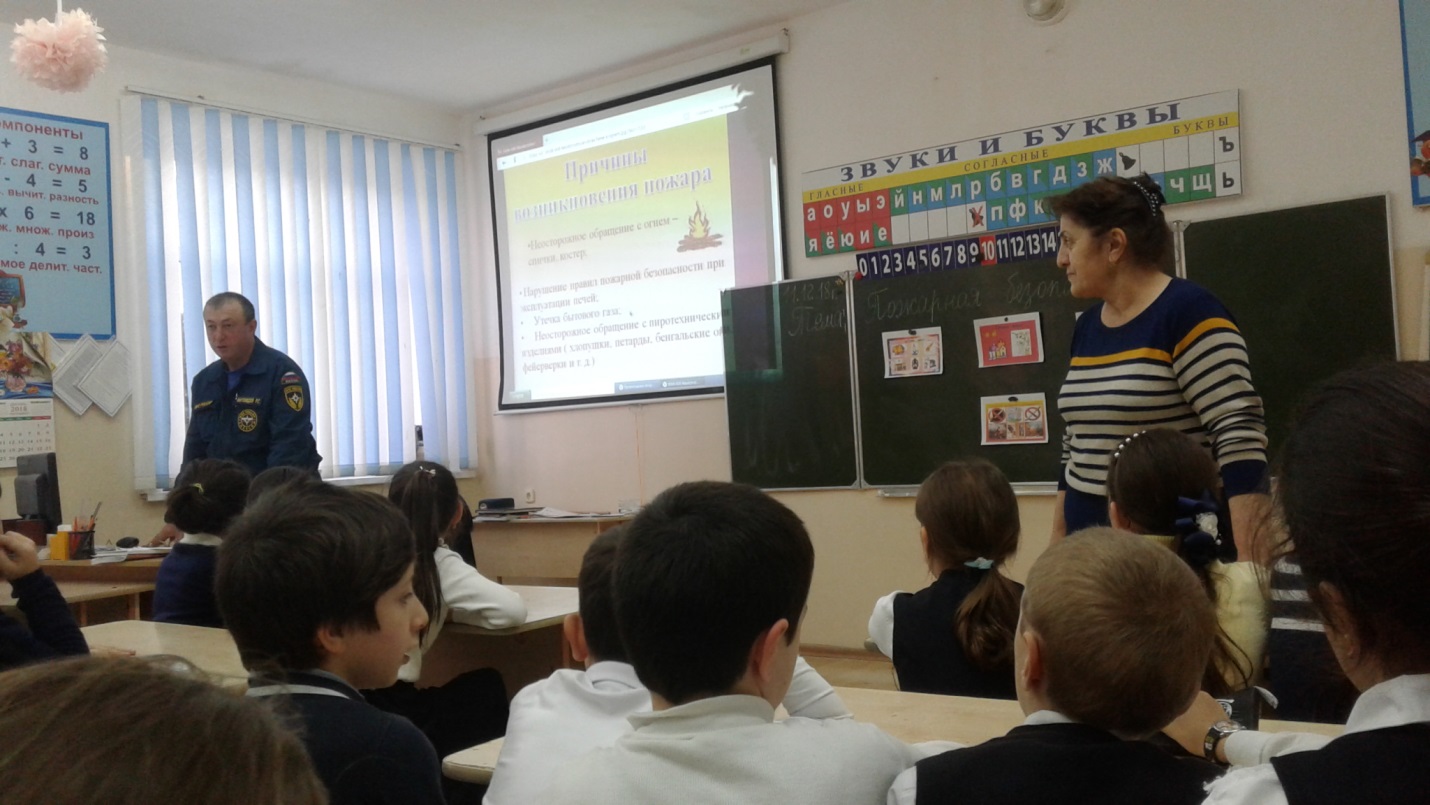 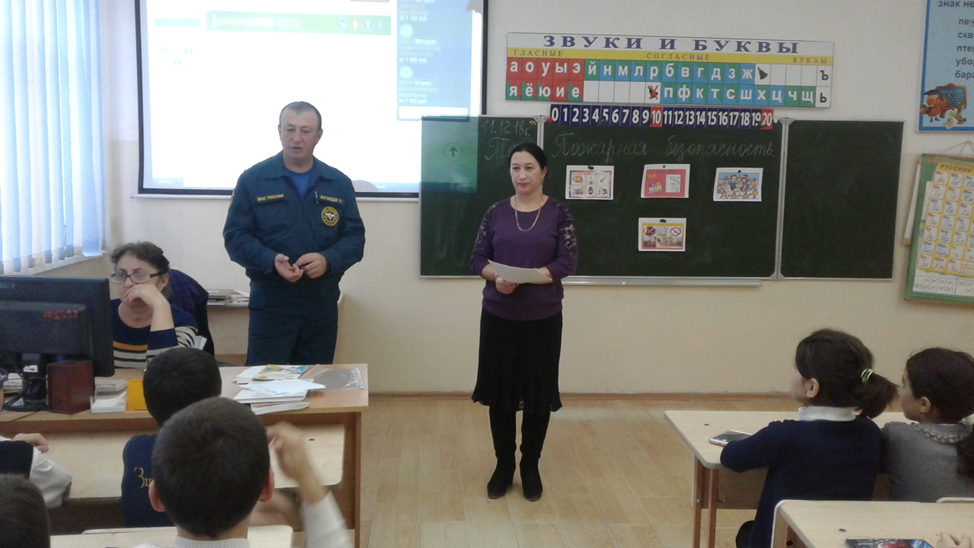 Беседы с учащимися 6-7 классов о правилах поведения в случае возникновения пожара,  мерах предотвращения возгораний, правилах  пользования средств пожаротушения.Старший инспектор ОНД и ПР № 9, капитан внутренней службы Гаджиалиев  А. Б.  и инспектор ПДН Абдусаламов А. В.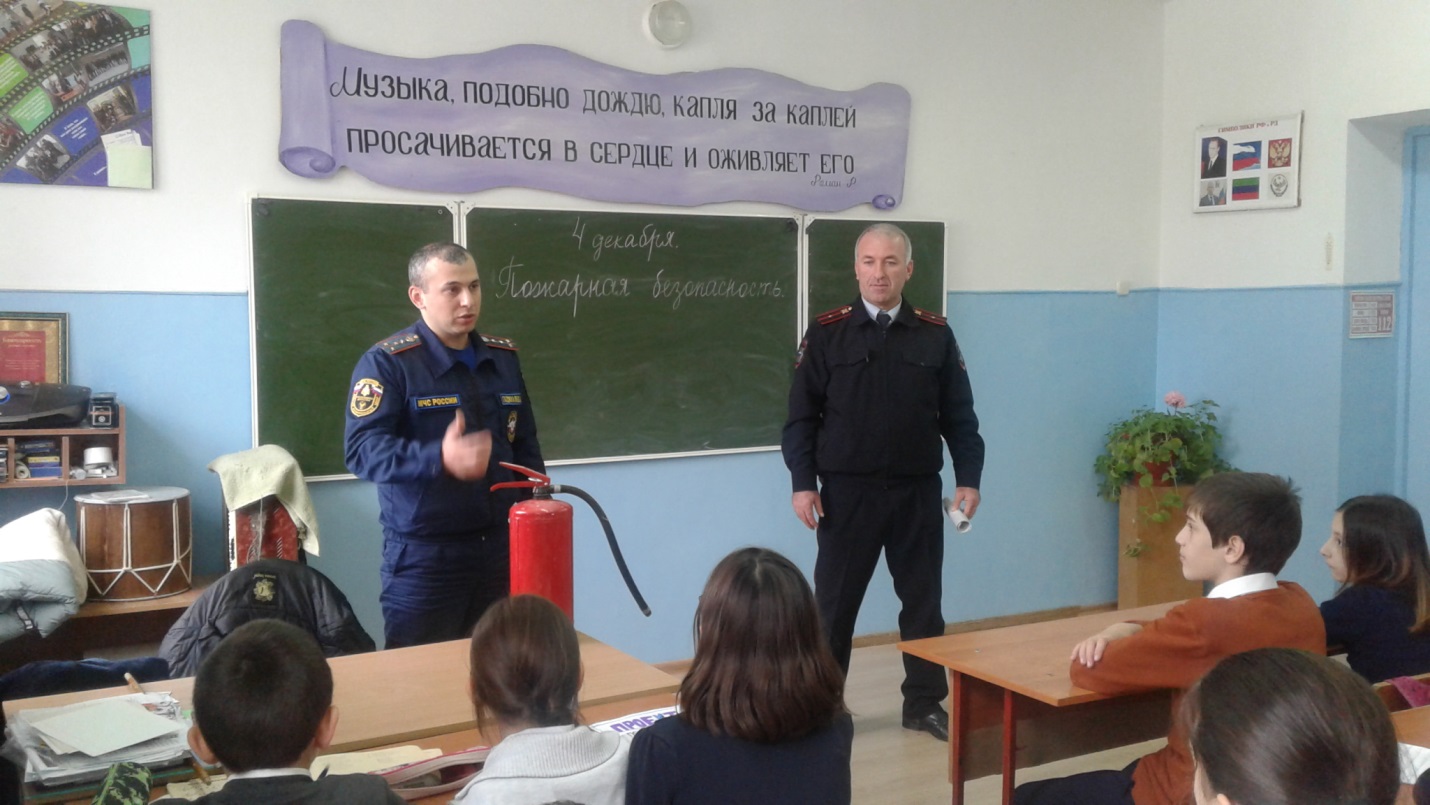 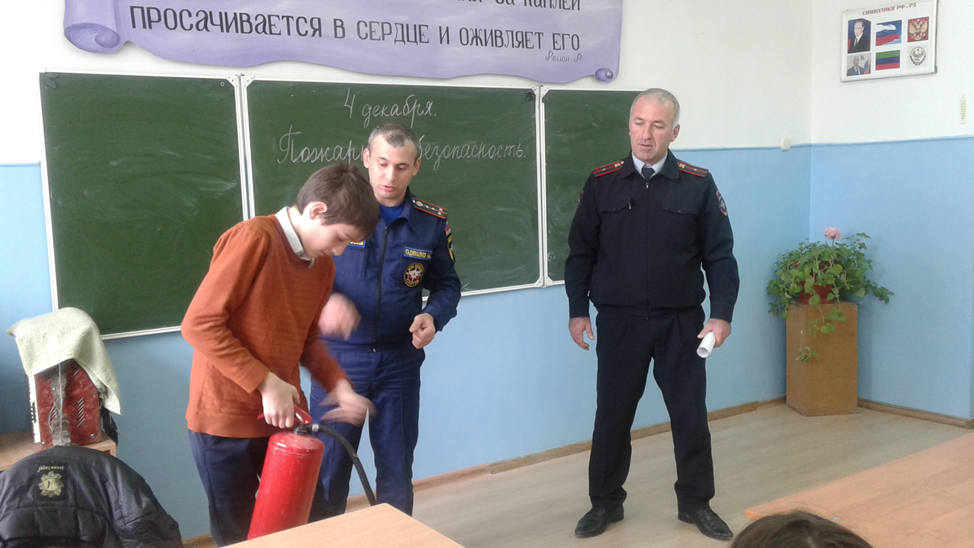 Тренировочная эвакуация с  учащимися и работниками образовательного учреждения. Старший инспектор ОНД и ПР № 9, капитан внутренней службы Гаджиалиев  А. Б.   и инспектор ПДН Абдусаламов   А. В.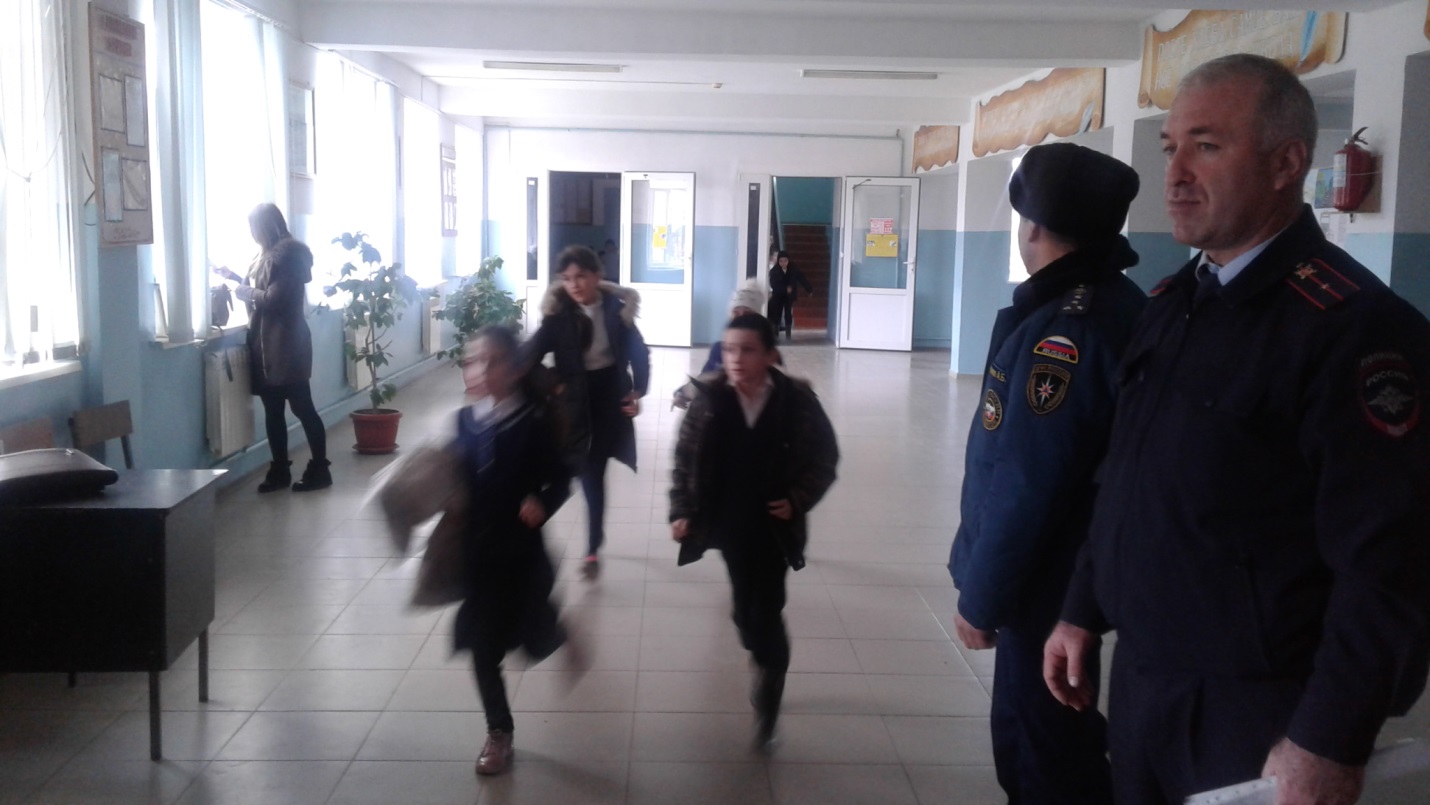 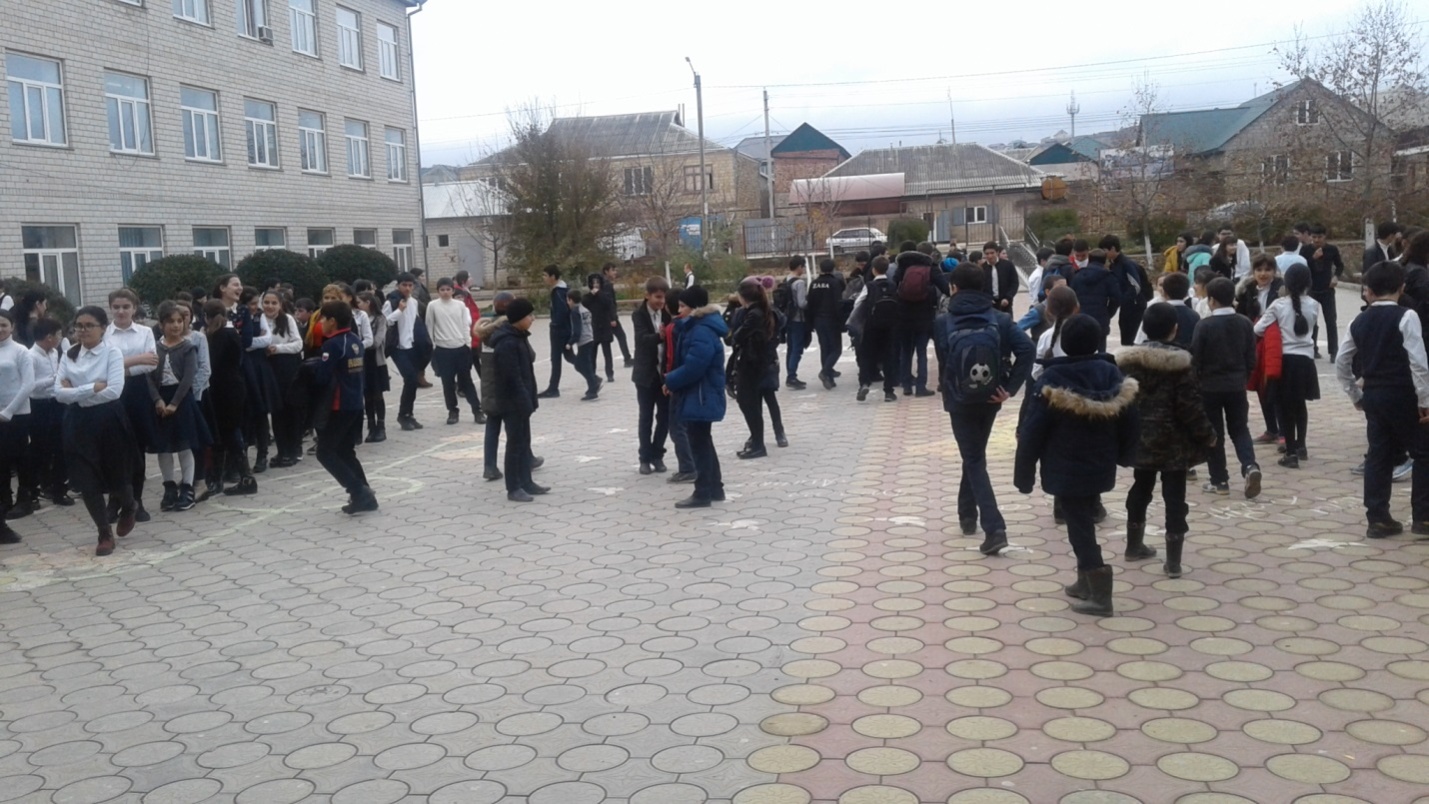 Проведение плановой тренировочной эвакуации с  учащимися и работниками образовательного учреждения по пожарной безопасности,  совместно  с  работниками МЧС в МКОУ «СОШ № 12» в 2019-2020 уч. году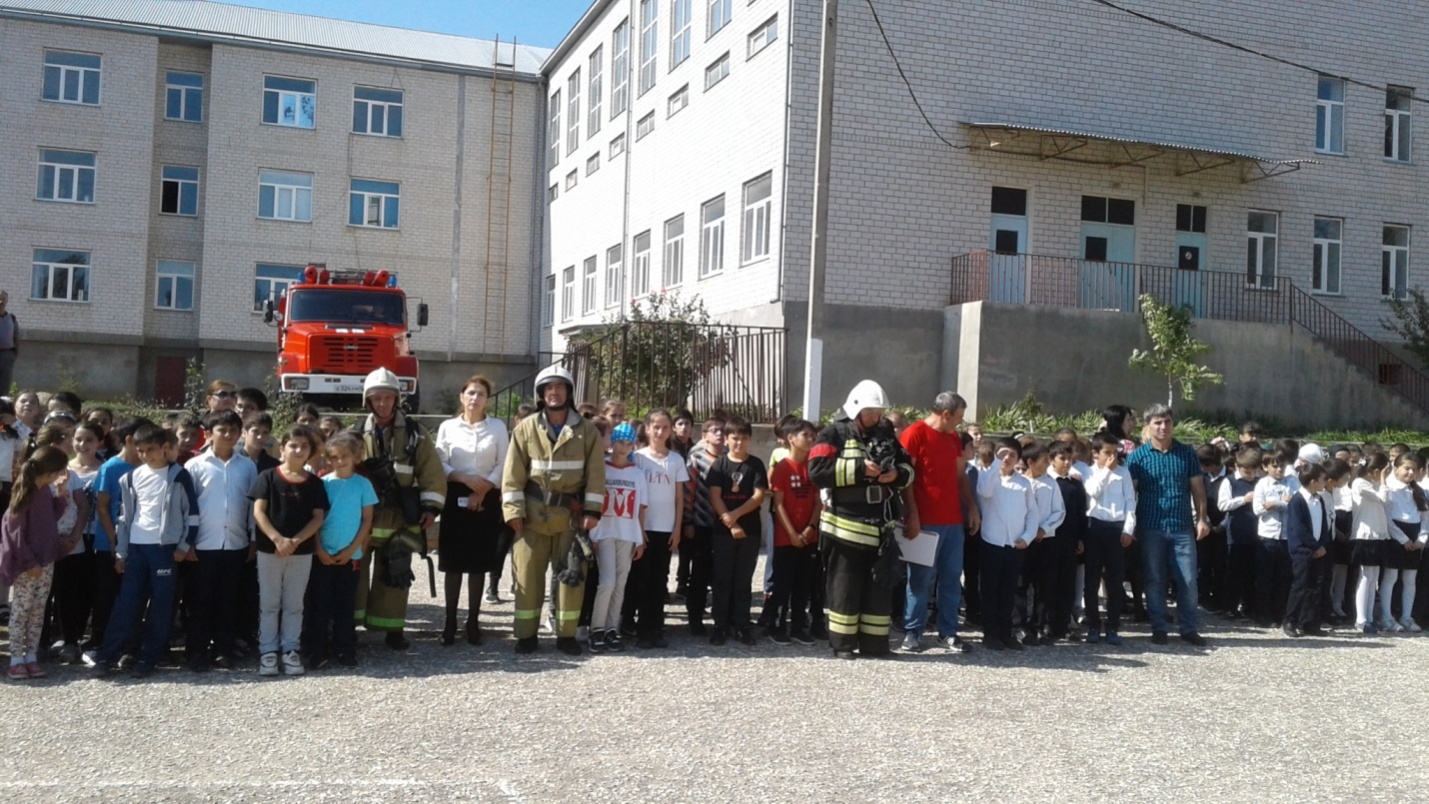 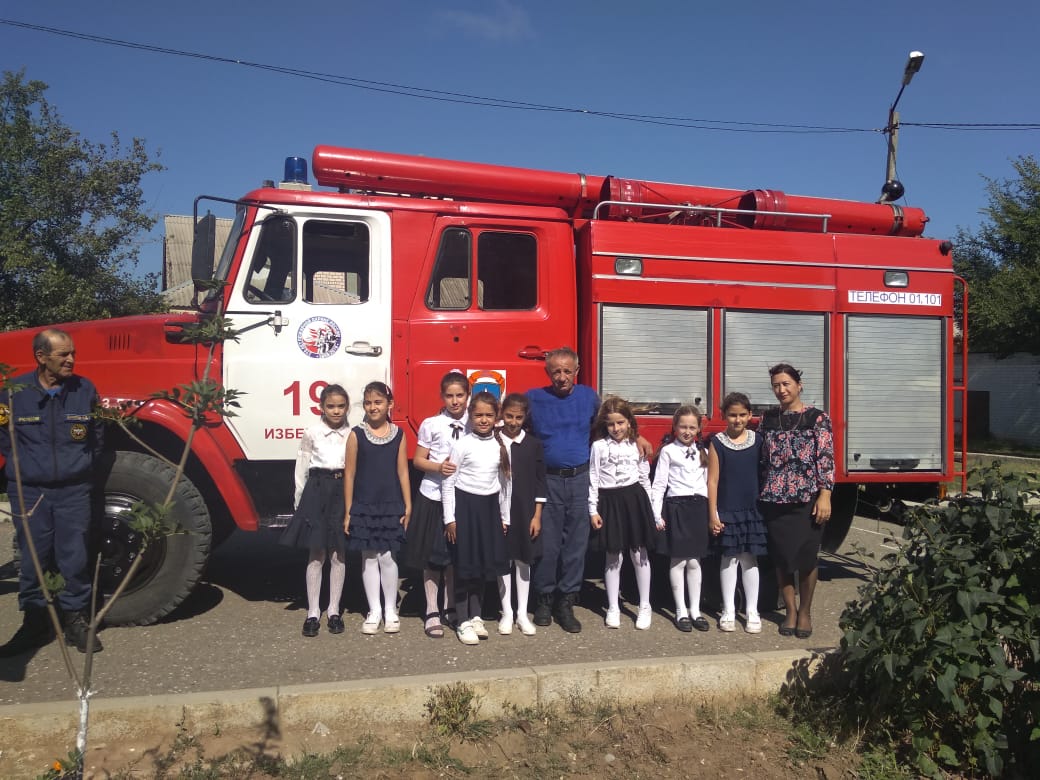 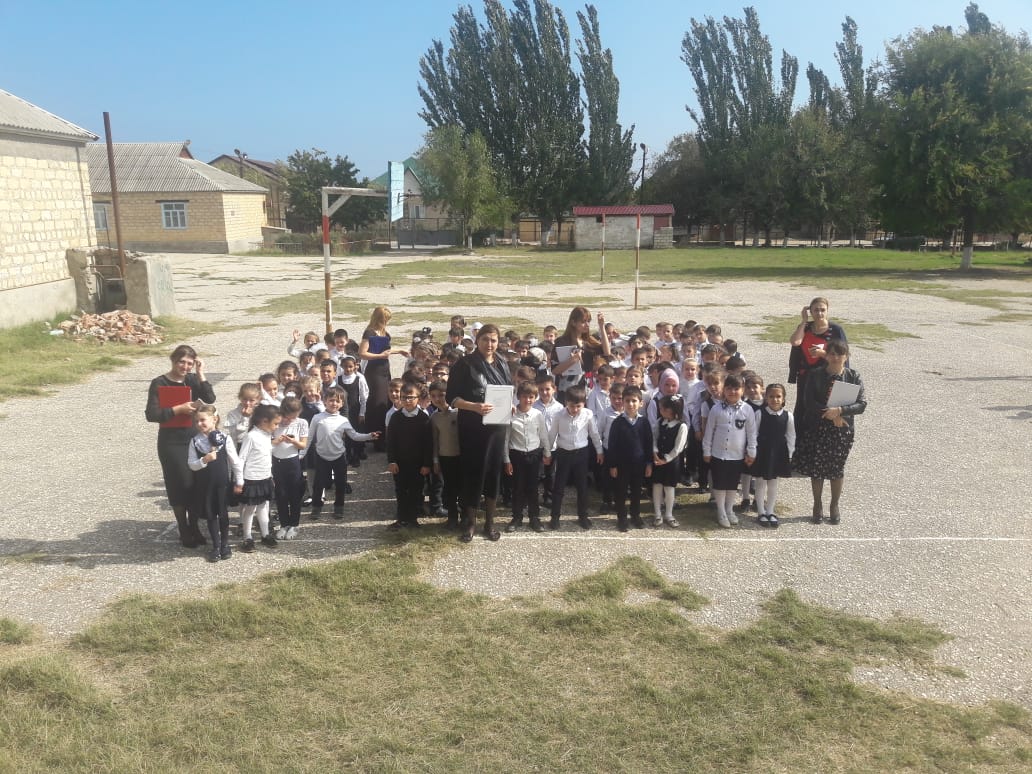 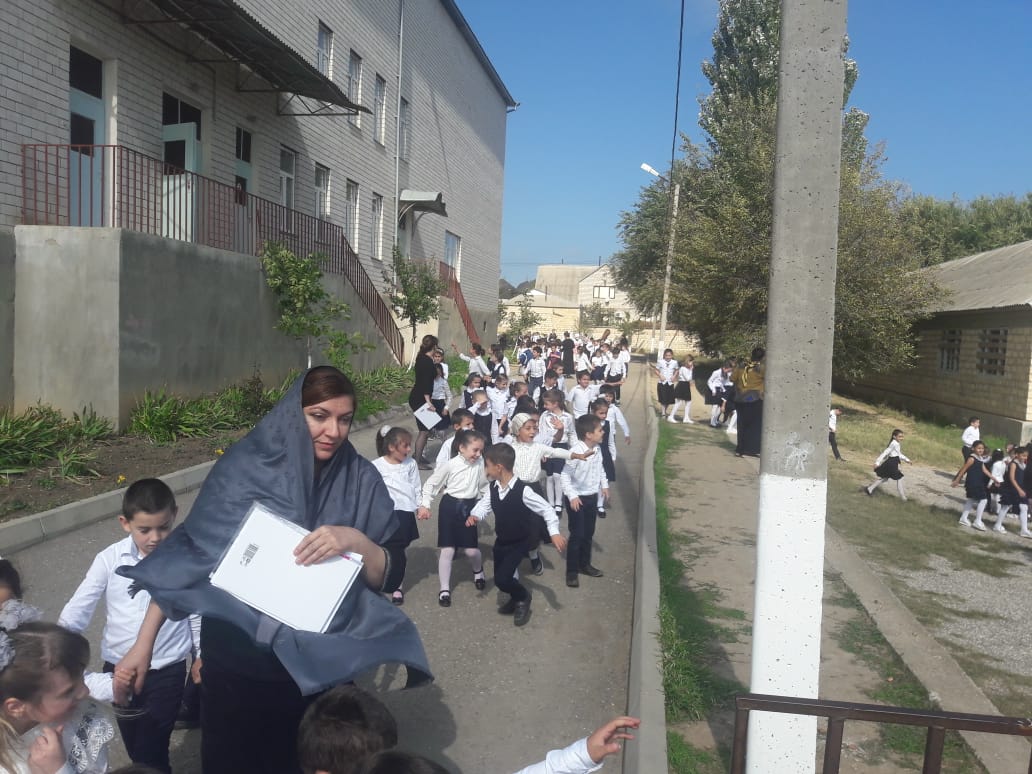 11 сентября состоялась встреча сотрудников МЧС с учащимися МБОУ «СОШ № 12». Старший инспектор ОНД и ПР № 11старший лейтенант внутренней службы Гусенов Д.Г. и дознаватель ОНД и ПР № 11 подполковник внутренней службы Муртузалиев М.З. провели беседы в 8-9 классах, целью которых являлась проверка знаний обучающихся по пожарной безопасности, предупреждение пожаров в школе, в быту, отдыхе в парках, лесах.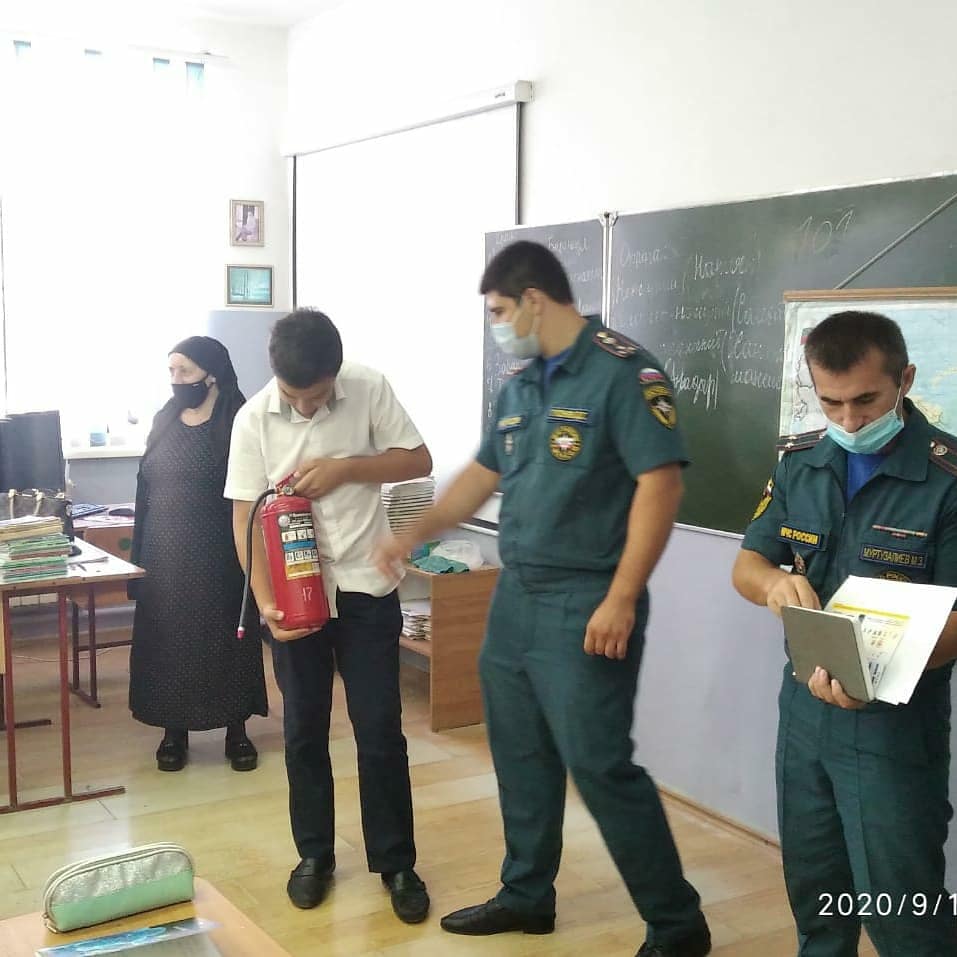 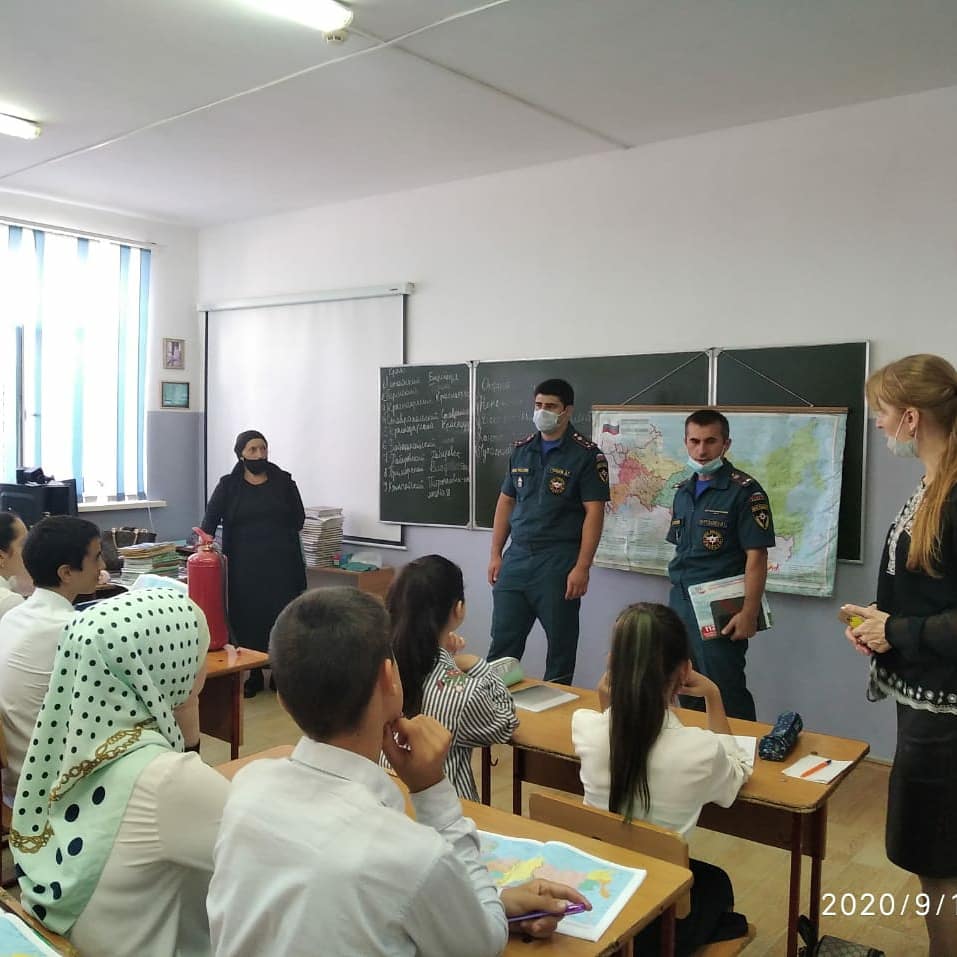 